ALCINA slaví 30 let na českém trhu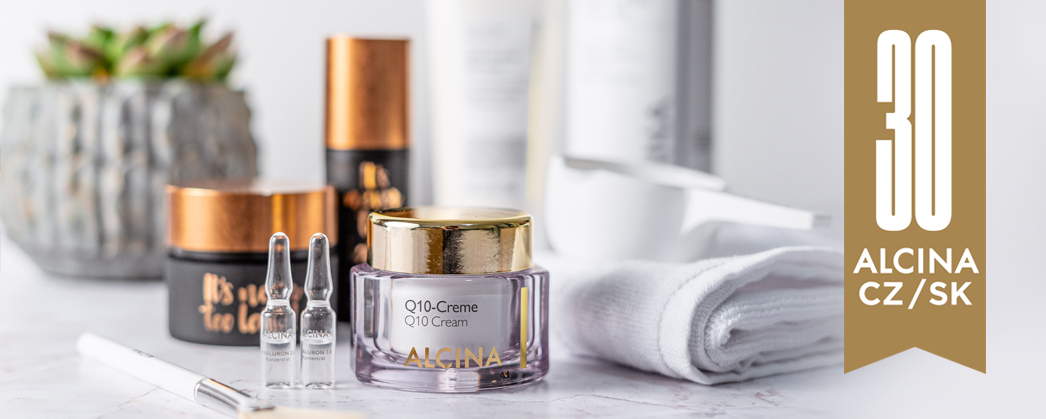 Profesionální služba je alfou a omegou filozofie značky ALCINA. Správná diagnostika profesionálně vyškoleným odborníkem je při výběru kosmetických přípravků zcela zásadní a může významně ovlivnit následnou proměnu stavu pokožky či vlasů. Individuální přístup a odbornost je proto základem kvalitní kosmetické péče. A o tom, že podpora profesionálů funguje i u nás, svědčí fakt, že rodina spolupracujících salonů se značkou ALCINA v ČR a SR dnes čítá 1800 spokojených členů.ALCINA v České a Slovenské republiceV letošním roce slaví německá kosmetická značka ALCINA 30 let od vstupu na český trh, kde s její distribucí do místních salonů v roce 1993 začala brněnská firma MEDAC, spol. s r. o. O deset let později expandovala také na Slovensko. MEDAC svým klientům nabízí kvalitní kosmetiku, spolehlivý servis, důvěru a transparentnost. Těžištěm spolupráce je možnost růstu a vzdělávání profesionálů v oblasti kosmetiky a kadeřnictví, a proto společnost každoročně vypisuje širokou nabídku kadeřnických, kosmetických a vizážistických seminářů, kde mohou účastníci prohloubit své odborné dovednosti, získat nové zkušenosti, inspirovat se a setkat se s lidmi se stejným nadšením pro krásu. O značce ALCINAKosmetickou značku ALCINA založila ve 40. letech 20. století německá farmaceuticko-kosmetická společnost Dr. Wolff. Ta dodnes čerpá při vývoji přípravků ze svých stoletých zkušeností z oboru kosmetiky a farmacie a za hlavní priority značky považuje vysokou kvalitu, bezpečnost a účinnost. Samotnému vývoji předchází důkladný výzkum ve vlastním výzkumném Institutu Dr. Wolffa. Produkty následně procházejí náročnými dermatologickými testy a jejich kvalita je ověřována na německých klinikách a univerzitách. ALCINA nabízí přípravky pro komplexní kosmetickou péči jak na salonu, tak i pro domácí použití:Pleťová kosmetika Pěsticí produkty s prokazatelnou účinností představují cílenou péči a uspokojí individuální potřeby. Přípravky jsou vzájemně sladěny tak, aby je bylo možné efektivně vrstvit a kombinovat dle aktuálních potřeb pleti. Dekorativní kosmetika Její základní sortiment nabízí přípravky k líčení pro každou příležitost. Osvědčené stálice doplňují limitované kolekce inspirované aktuálními trendy, které do oblasti make-upu přinášejí vášeň a hravost.Vlasová péče & stylingŠiroká škála vzájemně kombinovatelných produktů nabízí péči o každý typ vlasů a nezapomíná ani na pokožku hlavy. Stylingové přípravky vytvářejí kreativní a osobitý vzhled, který vydrží i celodenní zátěž.Profesionální barvení Díky barvám ALCINA Colors splní kadeřníci individuální přání každého zákazníka. Docílí s nimi perfektního krytí, zářivosti a výjimečného lesku. Intenzivní pigmenty a pěsticí látky pronikají hluboko do vlasu, což zaručuje maximální účinek i šetrnost k pokožce hlavy i vlasům. Více informací o značce ALCINA najdete zde:www.alcina.czwww.medac.czhttp://www.facebook.com/AlcinaCZSKhttp://www.instagram.com/alcinaczsk 